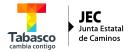 AVISO DE PRIVACIDAD INTEGRAL DE LA JUNTA ESTATAL DE CAMINOSLa Junta Estatal de Caminos (JEC),  con domicilio en la calle Cerrada "el Caminero" No. 19 Col. 1o de Mayo, CP 86190 Villahermosa, Tabasco, Mexico. Tel. +52 (993) 3 15 3681, es responsable del tratamiento de los datos personales que proporcionen los particulares, los cuales serán protegidos conforme a lo dispuesto en la Ley de Protección de Datos Personales en Posesión de Sujetos Obligados del Estado de Tabasco, publicada en el Periódico Oficial del Estado de Tabasco el nueve de septiembre de 2017, y demás normatividad que resulte aplicable.Las disposiciones del presente Aviso de Privacidad Integral se aplicarán a la información confidencial solicitada a cualquier persona, en los formatos de registro o de otro tipo utilizado por las distintas Áreas Administrativas de este Sujeto Obligado para la realización de un trámite o servicio, así como la información entregada por los servidores públicos para todos los actos administrativos necesarios y de aquellos que presten un servicio a favor de este Organismo.ObjetoInformar a los usuarios de la existencia y características principales del tratamiento al que serán sometidos sus datos personales recabados, y las medidas de protección adoptadas conforme a lo establecido por la legislación aplicable.¿Qué datos personales se recaban?Los datos personales en posesión de la Secretaría de Gobierno recabados a través de las de las diferentes Áreas Administrativas que la integran son:DATOS DE IDENTIFICACIÓN.• Nombre Completo• Día y mes de Nacimiento• Lugar de Nacimiento.• Domicilio• Teléfono Particular (celular o de casa)• Correo electrónico personal• Estado civil• Firma• Firma electrónica• RFC• CURP• Cartilla Militar• Licencia de manejo• Credencial del INE• Nacionalidad• Edad• Nombre de Familiares, dependientes y beneficiarios• FotografíaDATOS LABORALES• Documentos de reclutamiento y selección de personal• Documentos de nombramiento• Documentos de incidencia• Documentos de Capacitación• Domicilio de trabajo• Referencias laborales• Referencias Personales• Currículum VitaeDATOS ACADÉMICOS• Títulos• Cédula profesional• Certificados• ReconocimientosDATOS DE SALUD *(sensibles)• Incapacidades MédicasDATOS BIOMETRICOS * (sensibles)• Huella digital• Tipo de sangreSe hace la aclaración para el caso de datos personales correspondientes a terceras personas, proporcionados por nuestros usuarios, que se establece la presunción de haberse obtenido el consentimiento del titular de que se trate, previo a realizar dicha entrega.En el caso de datos personales de menores de edad y personas en estado de interdicción o incapacidad declarada, se presume que quien entrega cuenta con la representación legal prevista en la legislación civil que le resulte aplicable.Finalidad del tratamiento para las cuales se obtienen los datos personales (distinguiendo aquellas que requieran el consentimiento del titular)Los datos personales podrán ser tratados para los siguientes fines:• Ejercicio de facultades, atribuciones y funciones conferidas al responsable por la legislación aplicable.• El ejercicio de la Función Pública delegada.• Gestión de Trámites y servicios solicitados.• Cumplimiento de disposiciones en materia de Recursos Humanos.• La ejecución de sus funciones y la prestación de servicios Públicos.Los datos personales recabados por las Áreas Administrativas que integran la Junta Estatal de Caminos podrán ser tratados sin consentimiento del titular, siempre en estricta observancia a sus derechos; reconociendo causales de excepción a los principios que rigen el tratamiento de datos, la seguridad nacional, disposiciones de orden público, seguridad y salud públicas o para proteger los derechos de terceros, según lo establece el segundo párrafo del artículo 16, de la Constitución Política de los Estados Unidos Mexicanos.Fundamento legal para llevar a cabo el tratamiento de los Datos PersonalesEl tratamiento de datos personales en posesión de la Junta Estatal de Caminos se fundamenta y apoya en cumplimiento a la disposiciones contenida en los artículos 9 fracción VI; 12, 45 fracciones X, XI y XIII, 124 y 128 primer párrafo de la Ley de Transparencia y Acceso a la Información Pública para el Estado de Tabasco, así como los artículos 3 fracciones I, III, VIII, IX, VIII, IX, 14, 16, 72, 73,96 fracciones I, III, VIII, XVI, XXIII, y XXVII todos de la Ley de Protección de Datos Personales en Posesión de Sujetos Obligados del Estado de tabasco, articulo 23 de Lineamientos de la Ley de Protección de Datos Personales en Posesión de los Sujetos Obligados del Estado de Tabasco, de igual forma los artículos 4 bis fracción III y IV de la Constitución Política del Estado Libre y Soberano de Tabasco, artículos 6 apartado A fracciones I, II, III y artículo 16 segundo párrafo de la Constitución Política de los Estados Unidos Mexicanos, Reglamento Interior de la Junta Estatal de Caminos, así como toda la normatividad aplicable, dichas disposiciones reconocen que la privacidad y la seguridad de la información personal es un derecho humano importante, por lo que está comprometida a resguardarla, bajo criterios de seguridad legal, tecnológicos y administrativos.Transferencia de datos personales Los datos personales que se recaban, podrán ser materia de remision a cualquier otra persona física o jurídica colectiva que ofrezca servicios para cumplir con la finalidad para la cual los datos personales fueron recabados, a otras áreas del Sujeto Obligado y otros Sujetos Obligados.  No se realizarán transferencias adicionales, salvo aquéllas que sean necesarias para atender requerimientos de información de una autoridad competente, que estén debidamente fundados y motivados.Los 3 Sistemas de Datos Personales que este Sujeto Obligado a implementado se encuentran distribuidos entre sus diferentes áreas y su transferencia y finalidad es la siguiente:Unidad de Apoyo EjecutivoDirección de AdministraciónDirección TécnicaEjercicio de derechos “ARCO”.En materia de protección de datos personales, el Titular de estos datos podrá ejercer sus Derechos de Acceso, Rectificación, Cancelación y Oposición (Derechos ARCO) y portabilidad de los datos, de acuerdo al siguiente mecanismo.Los Derechos ARCO se ejercitarán a través de la presentación de la solicitud respectiva por escrito, en idioma español que deberá contener por lo menos los siguientes datos: a. Nombre del titular;b. Domicilio u otro medio para comunicarle la respuesta a su petición;c. Documentos que acrediten la identidad, en su caso la representación legaldel titular;d. Descripción clara y precisa de los datos personales respecto de los que sebusca ejercer alguno de los derechos ARCO, ye. Cualquier otro elemento que facilite la localización de sus datos personales.Usted podrá ejercer sus derechos de acceso, rectificación, cancelación u oposición de sus datos personales (derechos ARCO) directamente en la Unidad de Transparencia de este Sujeto Obligado, ubicada en la Cerrada "el Caminero" No. 19 Col. 1o de Mayo, CP 86190 Villahermosa, Tabasco, Mexico. Tel. +52 (993) 3 15 3680. Con un horario de 8:00 a 16:00 horas, en días hábiles, ante el Licenciado Martín Macias Rodrigo, o a través del sistema Infomex Tabasco (http://www.infomextabasco.org.mx/v25/) o la Plataforma Nacional de Transparencia (PNT). (http://www.plataformadetransparencia.org.mx/).Cambios al aviso de privacidadCualquier modificación al presente Aviso de Privacidad, será dada a conocer a través del portal de transparencia del ITAIP, cuya dirección electrónica es la siguiente http://www.itaip.org.mx/Además, para cualquier duda o aclaración al respecto, puede comunicarse al teléfono (993) 3153681 extensión 1502, así como enviar un correo electrónico a la dirección transparenciajec@tabasco.gob.mx.NoNombre del Sistema de Datos PersonalesDatos RecabadosDatos Recabados1Bitácora de VisitaNombre, firma y número de credencialNombre, firma y número de credencialTipo de transferencia: Se realiza Remisión entre los departamentos de esta Unidad AdministrativaTipo de transferencia: Se realiza Remisión entre los departamentos de esta Unidad AdministrativaTipo de transferencia: Se realiza Remisión entre los departamentos de esta Unidad AdministrativaFinalidad: Para consulta y estadísticas de la Unidad AdministrativaNoNombre del Sistema de Datos PersonalesDatos RecabadosDatos Recabados2Personal de la JECNombre, firma, identificación oficial, acta de nacimiento, certificado médico, curriculum vitae, solicitud de empleo, certificado de estudios, título profesional y cédula profesional.Nombre, firma, identificación oficial, acta de nacimiento, certificado médico, curriculum vitae, solicitud de empleo, certificado de estudios, título profesional y cédula profesional.Tipo de transferencia: Se realiza Remisión entre los departamentos de esta Unidad AdministrativaTipo de transferencia: Se realiza Remisión entre los departamentos de esta Unidad AdministrativaTipo de transferencia: Se realiza Remisión entre los departamentos de esta Unidad AdministrativaFinalidad: Para gestionar la función de Recursos Humanos.NoNombre del Sistema de Datos PersonalesDatos RecabadosDatos Recabados2Contratistas de obra públicaNombre, firma, teléfono particular, correo electrónico, RFC, Clave interbancaria, número de cuenta bancaria, acta constitutiva y poder notarialNombre, firma, teléfono particular, correo electrónico, RFC, Clave interbancaria, número de cuenta bancaria, acta constitutiva y poder notarialTipo de transferencia: Se realiza Remisión entre los departamentos de esta Área AdministrativaTipo de transferencia: Se realiza Remisión entre los departamentos de esta Área AdministrativaTipo de transferencia: Se realiza Remisión entre los departamentos de esta Área AdministrativaFinalidad: Para elaborar las licitaciones de obra pública